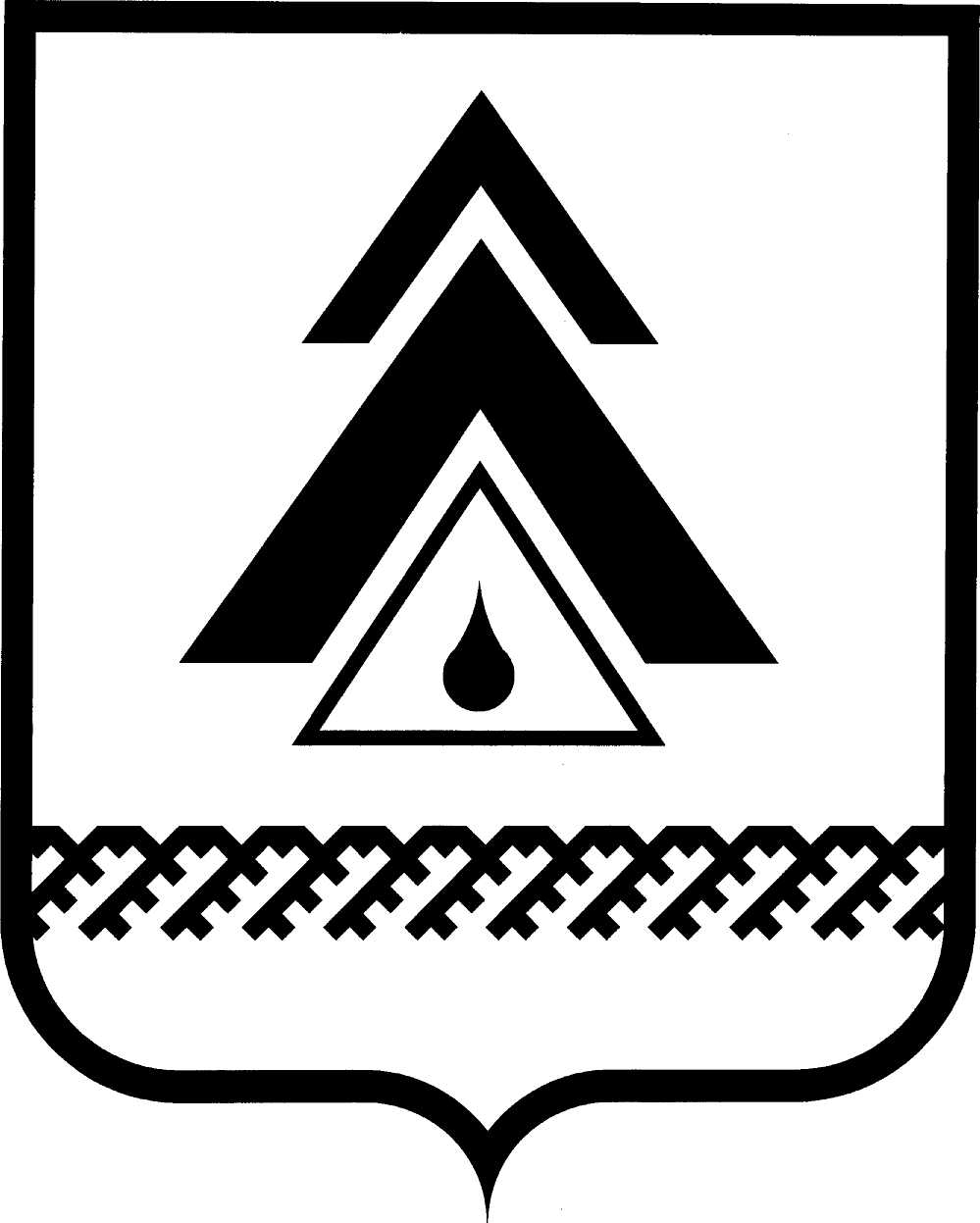 администрация Нижневартовского районаХанты-Мансийского автономного округа – ЮгрыПОСТАНОВЛЕНИЕО внесении изменений в приложение к Порядку предоставления документов и материалов, необходимых для подготовки заключения о соответствии требованиям бюджетного законодательства Российской Федерации внесенного в представительный орган поселения проекта местного бюджета на очередной финансовый год и плановый период, утвержденному постановлением администрации района от 03.08.2011 № 1308    В соответствии с постановлением Правительства Ханты-Мансийского автономного округа − Югры от 26.03.2008 № 62-п «О порядке предоставления документов и материалов, необходимых для подготовки заключения о соответствии требованиям бюджетного законодательства Российской Федерации внесенного в представительный орган муниципального образования проекта бюджета муниципального образования на очередной финансовый год (очередной финансовый год и плановый период)»:1. Внести изменения в приложение к Порядку предоставления документов и материалов, необходимых для подготовки заключения о соответствии требованиям бюджетного законодательства Российской Федерации внесенного в представительный орган поселения проекта местного бюджета на очередной финансовый год и плановый период, утвержденному постановлением администрации района от 03.08.2011 № 1308:1.1. В пункте 7 слова «на конец очередного финансового года и конец каждого года планового периода» заменить словами «на 01 января года, следующего за очередным финансовым годом и каждым годом планового периода.».1.2. Пункт 8 изложить в новой редакции:«8. Паспорта муниципальных программ (в случае утверждения решением о бюджете распределения бюджетных ассигнований по муниципальным программам и непрограммным направлениям деятельности).».1.3. Пункт 9 признать утратившим силу.2. Пресс-службе администрации района (А.Н. Королёва) опубликовать постановление в районной газете «Новости Приобья».3. Постановление вступает в силу после его официального опубликования.4. Контроль за выполнением постановления возложить на заместителя главы администрации района по экономике и финансам Т.А. Колокольцеву.Исполняющий обязанности главы администрации района                                                       Т.А. Колокольцеваот 05.12.2013г. Нижневартовск№ 2604          